Dear Mama,Thank you for the kind of person you are. If I am very honest, I was sceptical when you came into our family after the death of my mother. It was hard to let anyone else take her place.But you have always been so warm and caring. It never felt like you were not a part of this family. The efforts you took and the love you spread made all of us comfortable around you.I particularly love your cooking, mama. I looked forward to Thanksgiving and New Year just because of the turkey that you cooked and the cakes that you baked.Thank you for being so kind.I am sending you a little picture of us together along with the letter.Always remember, I love you, Mama.Yours,XYZ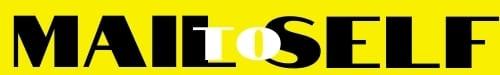 